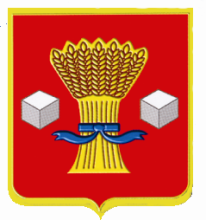 Администрация Светлоярского муниципального района Волгоградской областиПОСТАНОВЛЕНИЕот 11.07.2019                         № 1322	В связи с обращением начальника Федерального казенного учреждения «Управление автомобильной магистрали Москва-Волгоград Федерального дорожного агентства» Ю.В. Сорокина о внесении изменений в генеральный план Кировского сельского поселения Светлоярского муниципального района Волгоградской области, с целью включения в его границы СНТ «Якорь-1» и СНТ «Якорь-3», в соответствии со ст. 9, 24-25 Градостроительного кодекса РФ, Федеральным законом от 06.10.2003 №131-ФЗ «Об общих принципах организации местного самоуправления в Российской Федерации», Уставом Светлоярского муниципального района, а так же в целях обеспечения устойчивого развития территории, развития инженерной и транспортной инфраструктур,п о с т а н о в л я ю:Главному архитектору администрации Светлоярского муниципального района (Жуков В.И.) в срок до 19.07.2019 года создать комиссию по подготовке проекта внесения изменений в генеральный план Кировского сельского поселения Светлоярского муниципального района Волгоградской области, разработать и представить на утверждение порядок деятельности комиссии по подготовке проекта внесения изменений в генеральный план Кировского сельского поселения Светлоярского муниципального района Волгоградской области.Отделу по муниципальной службе, общим и кадровым вопросам администрации Светлоярского муниципального района Волгоградской области (Иванова Н.В.):- опубликовать настоящее постановление в районной газете «Восход»;- разместить настоящее постановление в сети Интернет на официальном сайте Светлоярского муниципального района Волгоградской области.Контроль исполнения настоящего постановления возложить на заместителя главы Светлоярского муниципального района Думбраву М.Н.Глава муниципального района                                                           Т.В. РаспутинаМаликова В.В.О подготовке проекта внесения изменений в генеральный план Кировского сельского поселения Светлоярского муниципального района Волгоградской области